.Introduction: 16 CountsNO TAGS – NO RESTARTS- YOU’RE WELCOMESide, Behind, ¼ Lock Shuffle, Pivot ½, Full Turn ForwardHand Option: On count 1 you can brush your hands out/across thighs. On count 2, raise your hands to snap/click at head height (like you’re flexing your muscles)Forward Rock/ Recover, 2x Back Sweeps, Behind, Side, Cross ShuffleSide, Point, ¾ Hitch, 2x Walks Back, CoasterNote: On the half-turn hitch, emphasise putting the weight backwards into your right foot. If you lean too far forward, it will take you forward into your next step, rather than backwards.Shuffle Forward, Rock/ Recover, ¾ Turn, Turning ¼ CoasterHeel, Together, Heel, Together, Kick, Out, Out, Fan In, Fan Out, Fan ¼ ,Lock Shuffle Forward(you’re starting to make ¼ turn but for now your body is open to 10:30)Rock/ Recover, Together, Rock/ Recover, Together, Pivot ¼, Cross ShuffleENDING: You will dance to count 32 (12:00) then touch your R heel fwd/out into R diagonal as put your hands on your hips.FB: Maddison Glover Line Dancewww.linedancewithillawara.com/maddison-glovermaddisonglover94@gmail.comDancing in the Country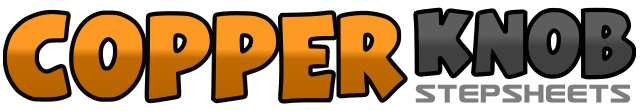 .......Count:48Wall:2Level:Intermediate.Choreographer:Maddison Glover (AUS) - September 2022Maddison Glover (AUS) - September 2022Maddison Glover (AUS) - September 2022Maddison Glover (AUS) - September 2022Maddison Glover (AUS) - September 2022.Music:Dancin’ In The Country - Tyler HubbardDancin’ In The Country - Tyler HubbardDancin’ In The Country - Tyler HubbardDancin’ In The Country - Tyler HubbardDancin’ In The Country - Tyler Hubbard........1,2,3&4Step L to L side, cross R behind L, turn ¼ L stepping L fwd, lock R behind L, step L fwd (9:00)5,6Step R fwd, pivot ½ turn over L (3:00)7,8Make ½ turn over L stepping R back (9:00), make ½ turn over L stepping L fwd (3:00)1,2Step/ Rock R fwd, recover weight back onto L3,4Step R back as you sweep L back/ around, step L back as you sweep R back/around5,6,7&8Cross R behind L, step L to L side, cross R over L, step L to L side, cross R over L1,2Step L to L side, point R toe out to R side (slightly open shoulders left to prepare for turn)3,4Turn ¼ R stepping R fwd (6:00), hitch L knee as you make ½ turn over R (12:00)5,6,7&8Step L back, step R back, step L back, step R together, step L fwd1&2,3,4Step R fwd, step L together, step R fwd, step/ rock L fwd, recover weight back onto R5,6Make ½ turn L stepping L fwd (6:00), make ¼ turn L stepping R to R side (3:00)7&8Cross L behind R, start turning ¼ L as you step R together, complete ¼ turn stepping L fwd (12:00)1&2&Touch R heel out into R diagonal, step R together, touch L heel out into L diagonal, step L together3&4Kick R fwd (low), step R out to R side, step L out to L side5&Fan R heel in, fan R heel out to centre as you take the weight onto R6Fan L heel in as you look L towards 9:007&8Still looking towards 9:00: Complete the ¼ turn to 9:00 by stepping L fwd, lock R behind L, step L fwd1,2&Step/ Rock R fwd, recover back onto L, step R together3,4&Step/ Rock L fwd, recover back onto R, step L together5,6,7&8Step R fwd, pivot ¼ turn L (6:00), cross R over L, step L to L side, cross R over L